Publicado en  el 11/10/2016 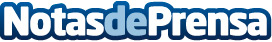 La discriminació positiva dels vehicles més respectuosos amb el medi ambient, una eina per reduir la contaminació de l'àrea de BarcelonaDesprés que la Direcció General de Trànsit (DGT) establís aquest sistema d'etiquetatge ambiental, la Generalitat de Catalunya, l'Àrea Metropolitana de Barcelona i l'Ajuntament de Barcelona reconeixen estar satisfets amb aquestae einaDatos de contacto:Nota de prensa publicada en: https://www.notasdeprensa.es/la-discriminacio-positiva-dels-vehicles-mes Categorias: Cataluña http://www.notasdeprensa.es